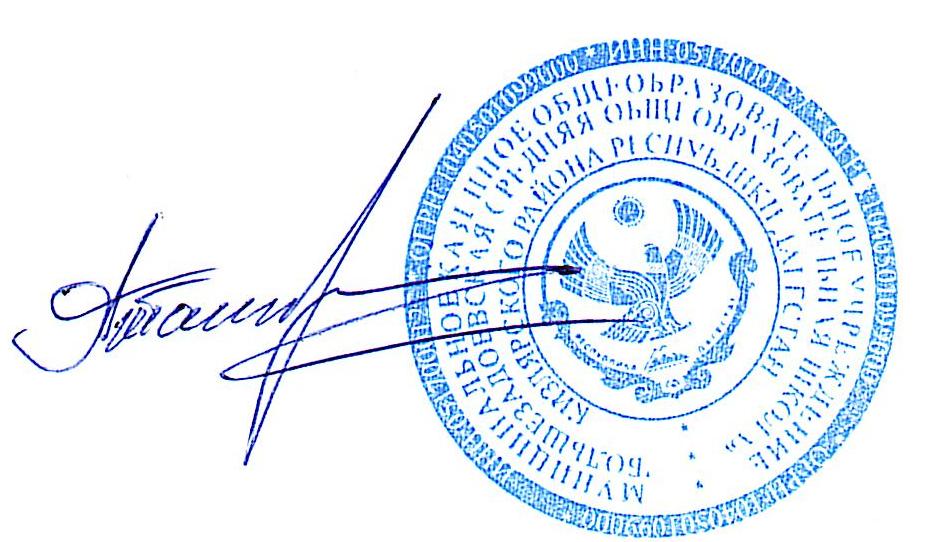 ПОЛОЖЕНИЕ 
о пропускном и внутриобъектовом режимах в
МКОУ «Большезадоевская СОШ»1. Общие положения1.1. Настоящее Положение о пропускном и внутриобъектовом режимах в Муниципальном казенном общеобразовательном учреждении МКОУ «Большезадоевская средняя общеобразовательная школа» Кизлярского района Республики Дагестан (далее – Положение и школа соответственно) устанавливает организационно-правовые ограничения, порядок доступа работников, обучающихся, их родителей (законных представителей), иных посетителей на территорию и в здание школу, вноса и выноса материальных средств, въезда и выезда автотранспорта, правила пребывания и поведения.1.2. Положение разработано в соответствии с Федеральным законом от 06.03.2006 № 35-ФЗ «О противодействии терроризму», Федеральным законом от 29.12.2012 № 273-ФЗ «Об образовании в РФ», Законом от 11.03.1992 № 2487-1 «О частной детективной и охранной деятельности в РФ», постановлением Правительства от 02.08.2019 № 1006 «Об утверждении требований к антитеррористической защищенности объектов (территорий) Министерства просвещения РФ и объектов (территорий), относящихся к сфере деятельности Министерства просвещения РФ, и формы паспорта безопасности этих объектов (территорий)», ГОСТ Р 58485-2019 «Обеспечение безопасности образовательных организаций. Оказание охранных услуг на объектах дошкольных, общеобразовательных и профессиональных образовательных организаций», уставом школы.1.3. Пропускной режим устанавливается в целях обеспечения прохода (выхода) обучающихся, работников и посетителей в здание школы, въезда (выезда) транспортных средств на территорию школы, вноса (выноса) материальных ценностей, исключающих несанкционированное проникновение граждан, транспортных средств и посторонних предметов на территорию и в здание школы.1.4. Внутриобъектовый режим устанавливается в целях обеспечения мероприятий и правил, выполняемых лицами, находящимися на территории и в здании школы, в соответствии с требованиями внутреннего распорядка и пожарной безопасности.1.5. Организация и контроль за соблюдением пропускного режима возлагается на штатного работника школы, на которого в соответствии с приказом директора школы возложена ответственность за пропускной режим, а его непосредственное выполнение – на охранников охранной организации, осуществляющих охранные функции в школе. При необходимости в целях организации и контроля за соблюдением пропускного и внутриобъектового режимов, а также образовательно-воспитательной деятельности и распорядка дня из числа заместителей директора школы и работников назначается дежурный администратор.1.6. Требования настоящего Положения распространяются в полном объеме на посетителей школы, обучающихся, их родителей (законных представителей), весь педагогический состав, технических работников, а также работников обслуживающих организаций, осуществляющих свою деятельность на основании заключенных с школой гражданско-правовых договоров.2. Пропускной режим работников, обучающихся,
их родителей (законных представителей) и иных посетителей2.1. Общие требования2.1.1. Пропуск работников, обучающихся и посетителей в здание школы осуществляется через основной вход. Запасные входы в здания на пропуск открываются только с разрешения директора школы или его заместителя, а в их отсутствие – с разрешения дежурного администратора или ответственного за пропускной режим. На период открытия запасного выхода контроль осуществляет охранник и работник школы, который его открыл.2.1.2. В периоды повышенной готовности и чрезвычайных ситуаций, а также в целях усиления мер безопасности приказом директора школы пропуск граждан на территорию и в здание школы может ограничиваться либо прекращаться.2.1.3. Пропуск лиц с инвалидностью (включая использующих кресла-коляски и собак-проводников) осуществляется в соответствии со статьей 15 Федерального закона от 24.11.1995 № 181-ФЗ «О социальной защите инвалидов в Российской Федерации». Проход лиц с инвалидностью обеспечивается представителем школы и в его сопровождении. Пропуск собаки-проводника осуществляется при наличии документа, подтверждающего ее специальное обучение, выданного по установленной форме.2.2. Пропускной режим работников2.2.1. В нерабочее время и выходные дни в школу допускаются директор школы, его заместители и ответственный за пропускной режим.2.2.2.Работники, которым по роду работы необходимо быть в школе в нерабочее время, выходные дни, допускаются на основании служебной записки, заверенной подписью директора школы или его заместителей.2.3. Пропускной режим обучающихся2.3.1. Обучающиеся допускаются в здание школы в установленное распорядком дня. Массовый пропуск обучающихся в здание школы осуществляется до начала занятий и после их окончания, а на переменах – по согласованию с дежурным администратором. В период занятий обучающиеся допускаются в школу и выходят из него.2.3.2. Обучающиеся, прибывшие вне установленного времени, допускаются в школу с разрешения директора школы либо дежурного администратора. 2.3.3. Посещение кинотеатров, музеев, выставочных залов, библиотек и т. д. за пределами школы проводится в соответствии с планом воспитательной работы с разрешения родителей (законных представителей) на основании приказа директора школы. Выход обучающихся осуществляется только в сопровождении педагогического работника.2.3.4. Во время каникул учащиеся допускаются в школу согласно плану мероприятий, утвержденному директором школы.2.4. Пропускной режим родителей (законных представителей) обучающихся и иных посетителей 2.4.1.  Родители (законные представители) обучающихся и посетители для разрешения личных вопросов могут быть допущены в школу по предварительной договоренности с администрацией, о чем дежурные охранники должны быть проинформированы заранее. Проход разрешается после предъявления документа, удостоверяющего личность, и сообщения, к кому они направляются. Регистрация посетителей и родителей (законных представителей) в журнале учета при допуске в здание школы по документу, удостоверяющему личность, обязательна.2.4.2. Незапланированный проход родителей (законных представителей) и посетителей допустим только с разрешения ответственного за пропускной режим или директора школы и осуществляется после уроков, а в экстренных случаях – до уроков и во время перемен.2.4.3. Родители (законные представители) и посетители допускаются в школу, если не превышено максимальное возможное число – 25 посетителей. Остальные посетители ждут своей очереди рядом с постом охраны. Исключение – случаи, установленные в пункте 2.4.4 настоящего Положения.2.4.4. При проведении массовых мероприятий, родительских собраний, семинаров и других мероприятий посетители и родители (законные представители) допускаются в здание школы при предъявлении документа, удостоверяющего личность, по спискам посетителей, заверенным печатью и подписью директора школы.2.5. Пропускной режим сотрудников ремонтно-строительных организаций2.5.1. Рабочие и специалисты ремонтно-строительных организаций пропускаются в помещения школы дежурным охранником по распоряжению директора школы или на основании заявок и согласованных списков.2.5.2. Производство работ осуществляется под контролем специально назначенного приказом директора представителя школы.2.5.3. В случае аварии (повреждения) электросети, канализации, водопровода или отопительной системы и выполнения других срочных работ в ночное время, выходные и нерабочие праздничные дни пропуск работников аварийных служб, прибывших по вызову, осуществляется беспрепятственно в сопровождении работника школы или дежурного охранника.2.6. Пропускной режим сотрудников вышестоящих организаций и проверяющих лиц2.6.1. Лица, не связанные с образовательным процессом, посещающие школу по служебной необходимости, пропускаются при предъявлении документа, удостоверяющего личность, с записью в журнале учета посетителей.2.6.2. В соответствии с действующим законодательством отдельные категории лиц пользуются правом беспрепятственного прохода на территорию и в здания школы при предъявлении ими служебного удостоверения. К ним относятся работники прокуратуры, полиции, МВД, ФСБ и МЧС. Об их приходе дежурный немедленно докладывает директору школы, а в его отсутствие – дежурному администратору или заместителю директора.2.6.3. Допуск проверяющих лиц осуществляется после предоставления распоряжения о проверке и документов, удостоверяющих личность, с записью в журнале учета посетителей.2.7. Пропускной режим для представителей средств массовой информации и иных лиц2.7.1. Допуск в школу представителей средств массовой информации осуществляется с письменного разрешения директора школы.2.7.2. Допуск в школу лиц, осуществляющих коммерческие и некоммерческие операции (презентации, распространение методических материалов, фотографирование и т. п.), осуществляется с письменного разрешения директора школы или его заместителей. 3. Пропускной режим транспортных средств3.1. Общие требования3.1.1. Пропуск транспортных средств осуществляется через ворота в хозяйственную зону территории школы.3.1.2. Транспортное средство до пересечения границы территории подлежит предварительному контрольному осмотру. Осмотр производит дежурный. Убедившись в наличии и правильности оформления документов на транспортное средство и перевозимые материальные ценности, дежурный охранник впускает транспортное средство на территорию школы. Сведения о пересечении автотранспорта с указанием принадлежности, марки и типа автомобиля дежурный охранник заносит в журнал регистрации автотранспорта.3.1.3. При обнаружении признаков неправомерного въезда на территорию школы или попытке выезда с его территории (несоответствие документов на транспортное средство, несоответствие груза накладной или пропуску) к транспортному средству могут быть применены меры по ограничению движения автотранспорта до выяснения конкретных обстоятельств.3.1.4. В периоды повышенной готовности и чрезвычайных ситуаций, а также в целях усиления мер безопасности приказом директора школы допуск транспортных средств на территорию школы может ограничиваться.3.2. Пропуск транспортных средств3.2.1. Въезд личного автомобильного транспорта работников на территорию школы осуществляется при предъявлении пропуска работника и транспортного пропуска. По устным распоряжениям въезд транспортных средств на территорию школы запрещен. Пассажиры транспортного средства обязаны иметь временный (разовый) пропуск.3.2.3. Въезд на территорию школы мусороуборочного, снегоуборочного, грузового автотранспорта, доставляющего продукты, мебель, оргтехнику, канцелярские товары и др. на основании заключенных со школой гражданско-правовых договоров, осуществляется при предъявлении водителем путевого листа и сопроводительных документов (товарно-транспортных накладных) либо на основании списков, заверенных директором школы.3.2.4. Въезд транспортных средств, обеспечивающих строительные работы, осуществляется по представленным спискам, согласованным с директором школы.3.2.5. Транспортные средства специального назначения (пожарные машины, автомобили скорой помощи, правоохранительных органов и др.) при аварийных ситуациях, стихийных бедствиях, пожарах и других чрезвычайных ситуациях на территорию школы пропускаются беспрепятственно.3.2.6. Транспортные средства МВД, ФСБ, МЧС и других государственных надзорных органов могут въезжать в любое время суток без осмотра при наличии письменных предписаний в сопровождении сотрудников отдела безопасности. О факте их прибытия дежурный   немедленно докладывает директору школы.4. Пропускной режим материальных ценностей и грузов4.1. Внос (ввоз) грузов, материальных ценностей и иного имущества (мебель, производственное оборудование, техника и др.) осуществляется материально ответственными лицами по материальным пропускам, независимо от того, временно или безвозвратно вносятся ценности. При вносе и ввозе на территорию и в здание школы инструмента или оборудования с большим количеством наименований к материальному пропуску прикладывается перечень всего инструмента и оборудования, заверенный теми же лицами, что и основной документ. Правильность оформления пропуска проверяет дежурный  с обязательной фиксацией в журнале перемещения материальных ценностей.Запрещается осуществлять внос (ввоз) материальных ценностей по одному материальному пропуску за несколько приемов.4.2. Документы на внос (ввоз) материальных ценностей на территорию и в здание школы предъявляются одновременно с личным пропуском лица, осуществляющего транспортировку.4.3. Ручную кладь посетителей дежурный охранник проверяет с их добровольного согласия. В случае отказа посетителя от проведения осмотра вносимых (выносимых) предметов дежурный охранник вызывает дежурного администратора и действует согласно требованиям своей должностной инструкции.4.4. Крупногабаритные предметы, ящики, коробки проносятся в здание школы после проведенного их осмотра, исключающего внос запрещенных предметов в здание  школы (холодное и огнестрельное оружие, наркотики и т. п.).4.5. Решение о вносе оборудования, инвентаря и материалов для проведения занятий с обучающимися принимается заместителем директора по УВР (в его отсутствие – лицом, назначенным директором школы) на основании предварительно оформленной служебной записки от учителя.4.6. Работники эксплуатационно-ремонтных подразделений административно- хозяйственной части школы, осуществляющие обслуживание и текущий ремонт, имеют право на вынос (внос) инструментов, приборов, расходных материалов без специального разрешения.4.7. Внос (ввоз) материальных ценностей и грузов по устным распоряжениям или по недооформленным документам в школу строго запрещен.4.8. Материальные ценности сторонних предприятий и обслуживающих организаций вносятся (ввозятся) в школу по заявкам от руководителей данных организаций, скрепленным их подписью и печатью, согласованным с ответственным за пропускной режим и завизированным директором школы.4.9. Пакеты, бандероли, корреспонденция, поступающие почтовой связью, через службы курьерской доставки и т. д., принимаются   и регистрируются в специальном журнале. О любых неожиданных доставках сообщается адресату или работникам администрации школы. В других случаях прием почтовых отправлений на хранение и дальнейшую передачу запрещается.5. Внутриобъектовый режим в мирное время5.1. Общие требования5.1.1. В соответствии с Правилами внутреннего распорядка в рабочие дни находиться в здании и на территории школы разрешено следующим категориям:обучающимся с 08:00 до 17:30 в соответствии со своей сменой и временем работы кружков, секций;педагогическим и техническим работникам школы с 08:00 до 17:30;работникам столовой с 08:00 до 17:00;посетителям с 08:00 до 17:00.5.1.2. В любое время в школе могут находиться директор школы, его заместители, а также другие лица по письменному решению директора.5.1.3. Лица, имеющие на руках разовые пропуска, могут находиться в зданиях и на территории школы в течение времени, указанного в пропуске. После записи данных в журнале регистрации посетители перемещаются по территории школы в сопровождении дежурного администратора или педагогического работника, к которому прибыл посетитель.5.2. Порядок и правила соблюдения внутриобъектового режима5.2.1. В школе запрещено:проживать, каким бы то ни было лицам;нарушать Правила внутреннего распорядка школы;осуществлять фото- и видеосъемку без письменного разрешения директора школы;курить на территории и здании;загромождать территорию, основные и запасные ходы (выходы), въезды (выезды), лестничные площадки, подвальные и чердачные помещения строительными и другими материалами или предметами, которые могут явиться причиной, способствующей возгоранию, препятствующей ликвидации пожара, затрудняющей эвакуацию людей, имущества и транспорта, а также способствующей закладке взрывного устройства;употреблять наркотические (токсичные) вещества, распивать спиртные напитки, находиться лицам с выраженными признаками алкогольного опьянения;совершать действия, нарушающие (изменяющие) установленные режимы функционирования технических средств охраны, пожарной сигнализации, вентиляции и теплоснабжения.5.2.2. В целях обеспечения общественной безопасности, предупреждения противоправных действий работники, обучающиеся, их родители (законные представители) и посетители обязаны подчиняться требованиям дежурного, действия которого находятся в согласии с настоящим Положением и должностной инструкцией.5.3. Внутриобъектовый режим основных помещений5.3.1. По окончании рабочего дня все помещения проверяются на соответствие требованиям пожарной безопасности и закрываются ответственными работниками.5.3.2. Ключи от помещений выдаются (принимаются) в специально отведенном и оборудованном для хранения ключей месте. Там же хранятся дубликаты ключей от всех помещений. Выдача и прием ключей осуществляются дежурными, охранником и сторожами.5.3.3. В случае несдачи ключей дежурный охранник закрывает помещение дубликатом ключей, о чем делается запись в журнале приема и сдачи помещений.5.4. Внутриобъектовый режим специальных помещений5.4.1. С целью обеспечения внутриобъектового режима ответственным работником определяется список специальных помещений (компьютерные классы, архив, склады, подсобные помещения и др.) и устанавливается порядок доступа в них.5.4.2. Ключи от специальных помещений хранятся у работников школы, в обязанности которых входит их хранение.5.4.4. В случае сильной необходимости вскрытие специальных помещений осуществляется в присутствии дежурного  и представителя администрации школы с составлением акта о вскрытии (далее – акт) в произвольной форме.6. Внутриобъектовый режим в условиях
повышенной готовности и чрезвычайных ситуаций6.1. В периоды повышенной готовности и чрезвычайных ситуаций приказом директора школы нахождение или перемещение по территории и зданию школы может быть прекращено или ограничено.6.2. В периоды подготовки и проведения массовых мероприятий приказом директора школы нахождение или перемещение по территории и зданию школы может быть ограничено.6.3. При обострении оперативной обстановки принимаются незамедлительные меры:при внезапном нападении или возникновении массовых беспорядков в непосредственной близости от территории прекращается пропуск работников, обучающихся, посетителей на выход, организуется их размещение в безопасном месте или эвакуация в безопасное место;в случае обнаружения взрывного устройства или подозрительного предмета на объекте проводится эвакуация, прекращается допуск всех лиц до прибытия специалистов по обезвреживанию взрывных устройств, аварийно-спасательных служб и иных структур;при возгорании или разлитии сильнодействующих химических или ядовитых веществ прекращается допуск, осуществляется беспрепятственный выход и выезд до прибытия аварийно-спасательных служб, пожарной охраны, МЧС;в случае срабатывания или отказа охранной сигнализации блокируется «сработавший» объект, усиливается бдительность, прекращается пропуск посетителей на вход и на выход до выяснения обстановки и причины срабатывания сигнализации.7. Ответственность7.1. Работники, виновные в нарушении требований настоящего Положения (попытка пройти на территорию в состоянии алкогольного или наркотического опьянения, без пропуска, по поддельному пропуску; передача пропуска другому лицу; невыполнение законных требований дежурных, уклонение от осмотра вещей; ввоз материальных ценностей без документов или по поддельным документам и т. п.), привлекаются к дисциплинарной ответственности в соответствии с действующим законодательством Российской Федерации и Правилами трудового распорядка.Учащиеся основных и средних классов старше 15 лет, виновные в нарушении настоящего Положения, могут быть привлечены к дисциплинарной ответственности.7.2. Лицо, нарушающее внутриобъектовый и (или) пропускной режимы, может быть задержано дежурным   на месте правонарушения и должно быть незамедлительно передано в полицию.УТВЕРЖДАЮ:
Директор школы       Абдулгамидов М.М.
01.09.2023 г.